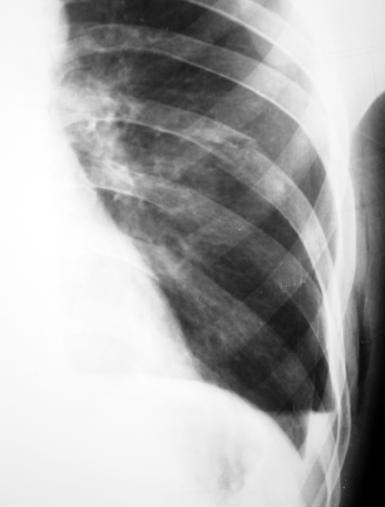 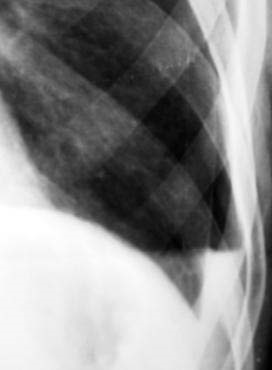 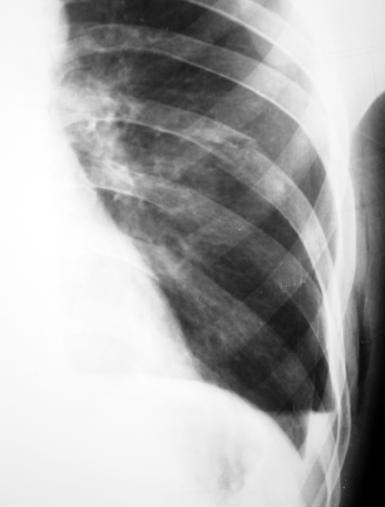 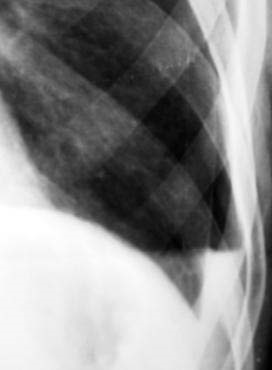 La presencia de líquido y aire en el espacio virtual comprendido entre la pleura visceral y parietal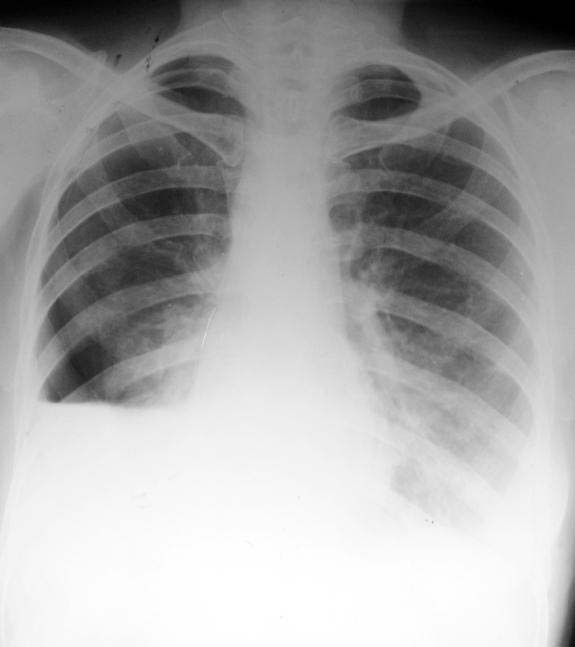 origina el hidroneumotórax.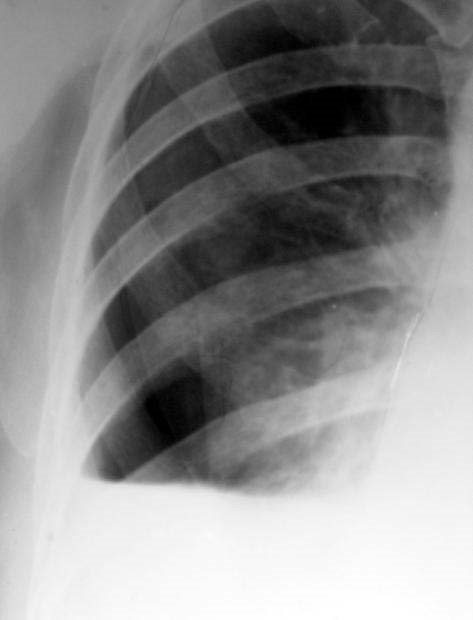 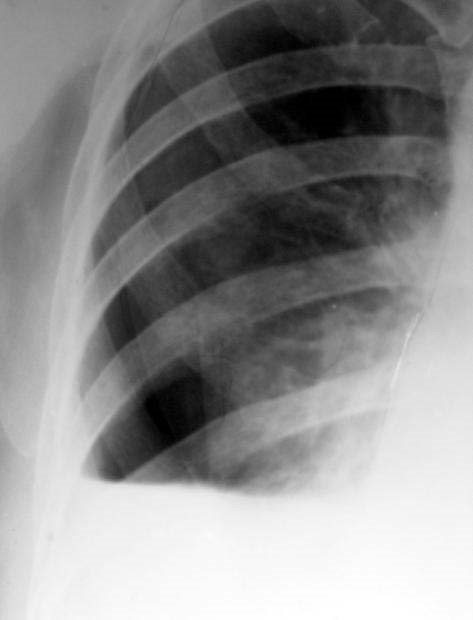 Enfisema pulmonar.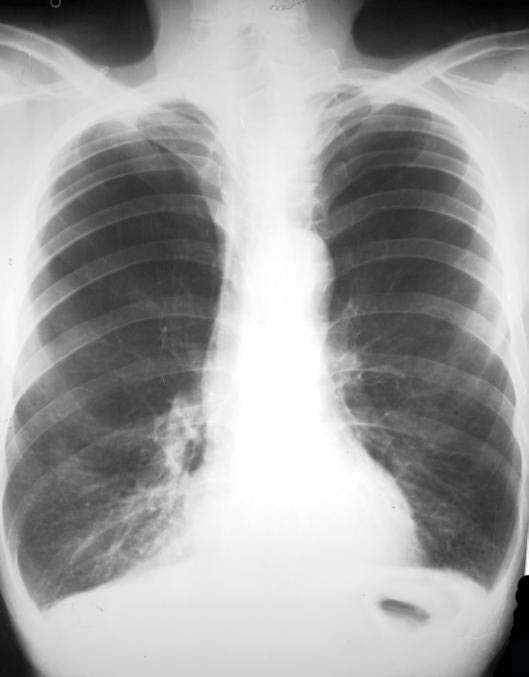 *Aumento de la transparencia p.*Vértices pulmonares amplios.*Diafrag descendidos y aplanados. *Horizontalización de las costillas.*Hilios pulmonares bien visibles y algo engrosados.*Corazón en Gota.*Puede haber bullas.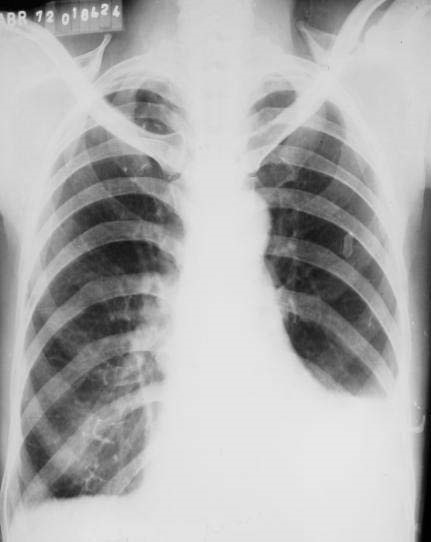 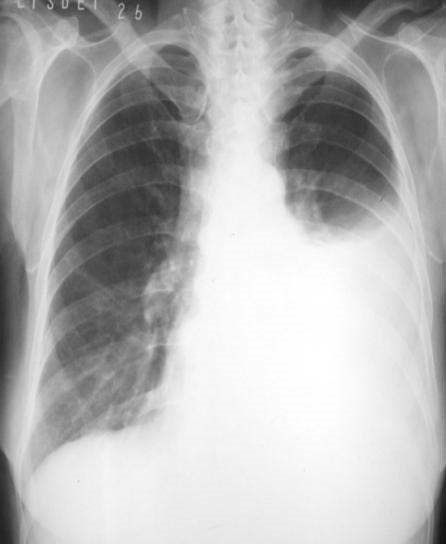 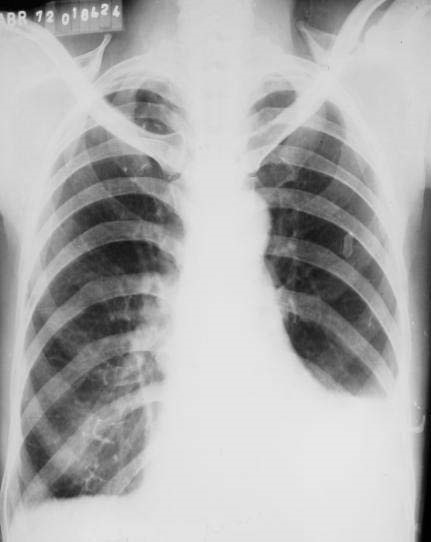 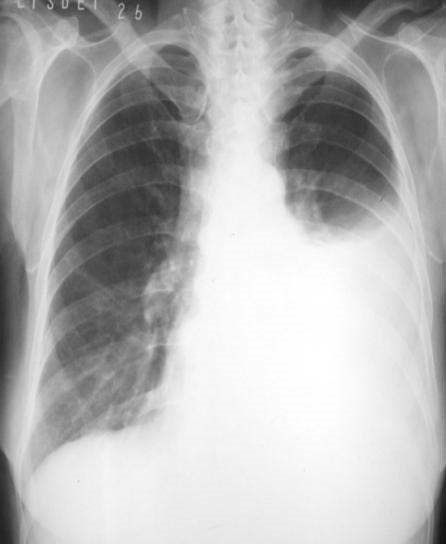 Derrame pleural.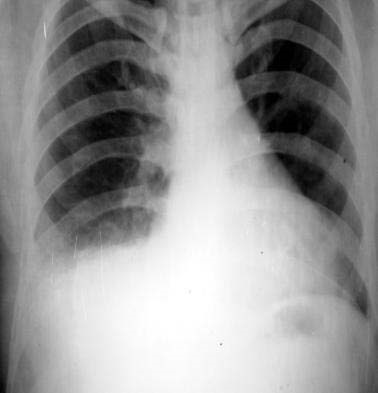 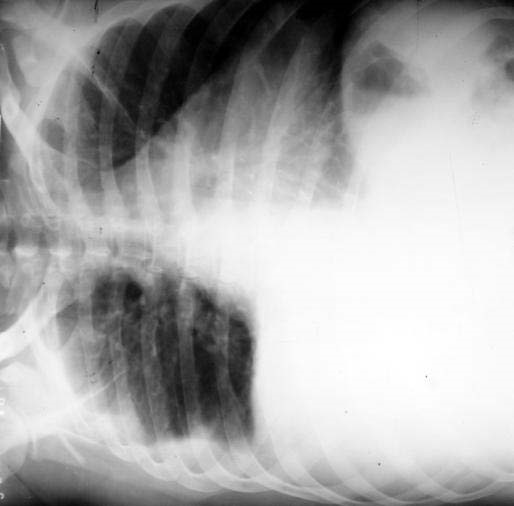 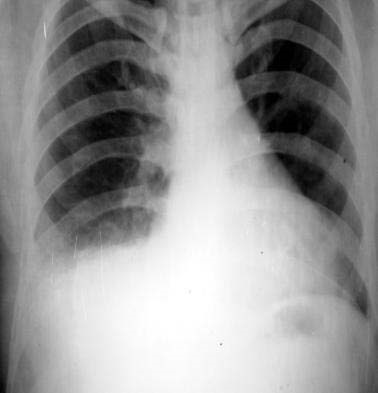 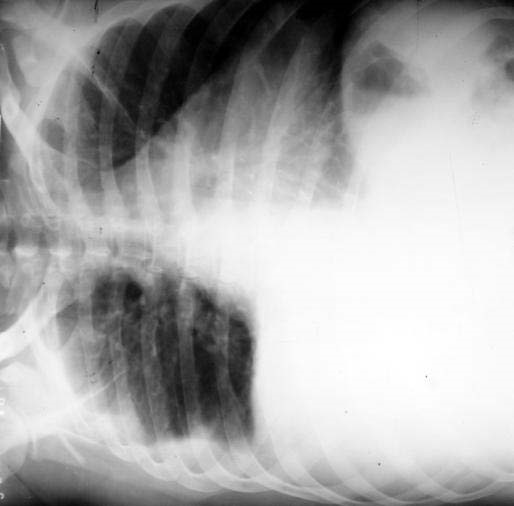 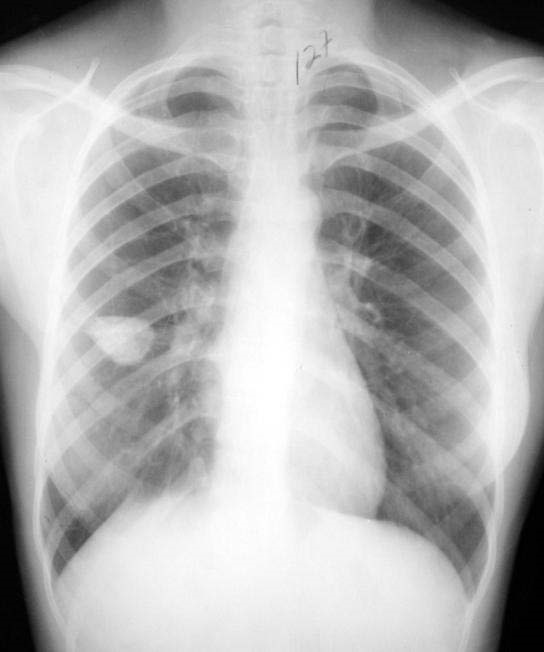 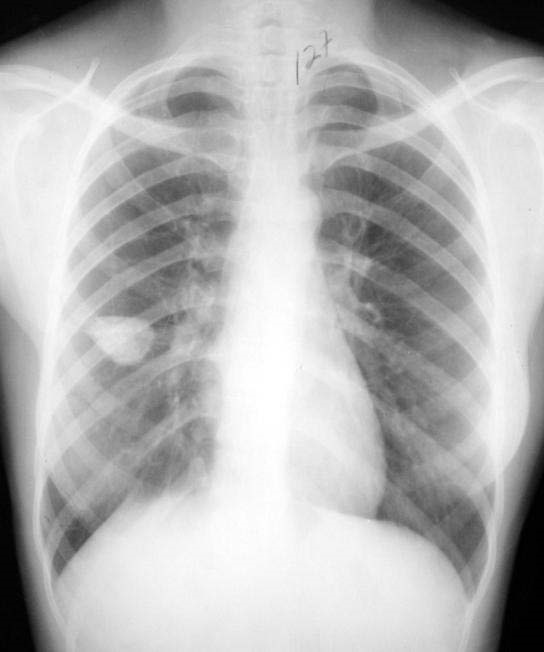 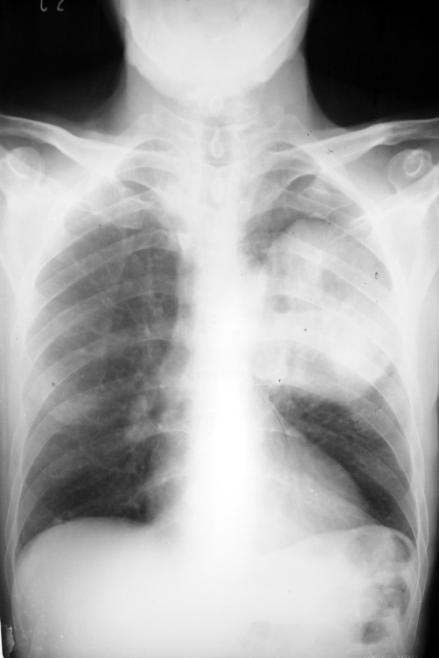 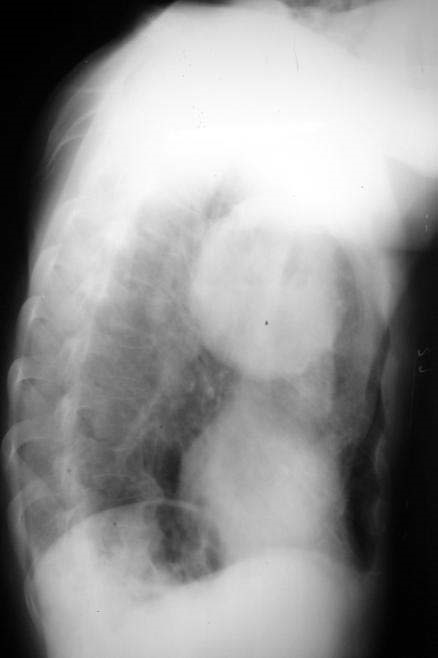 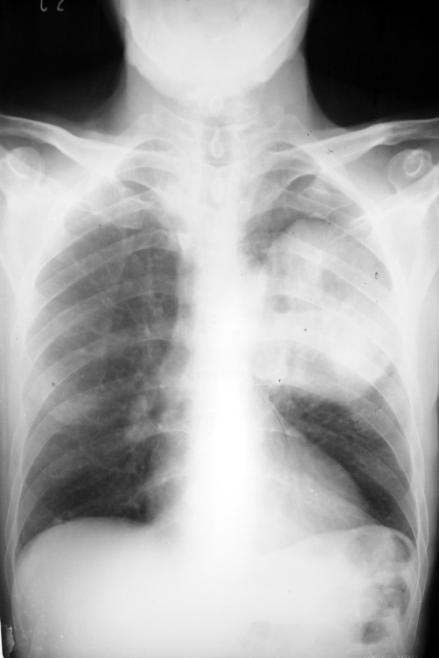 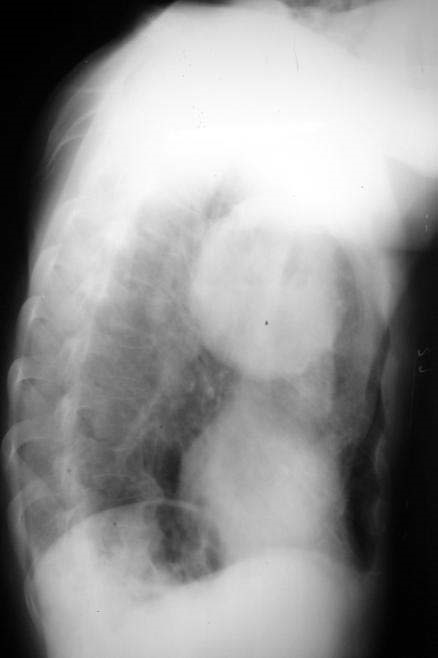 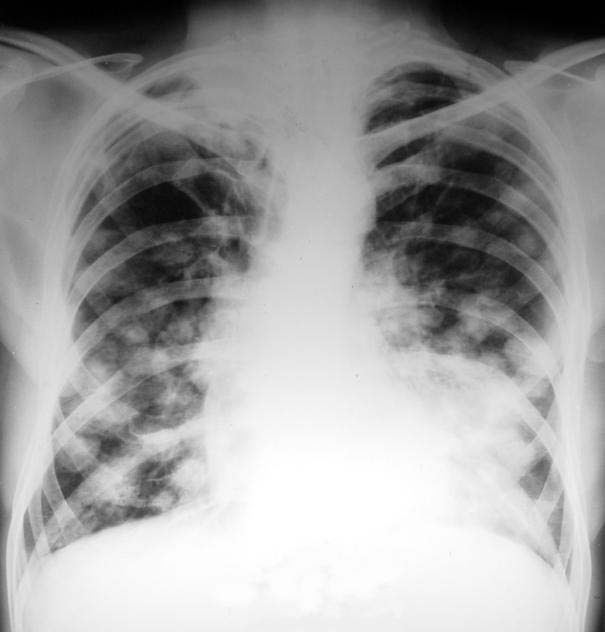 Metástasis pulmonar.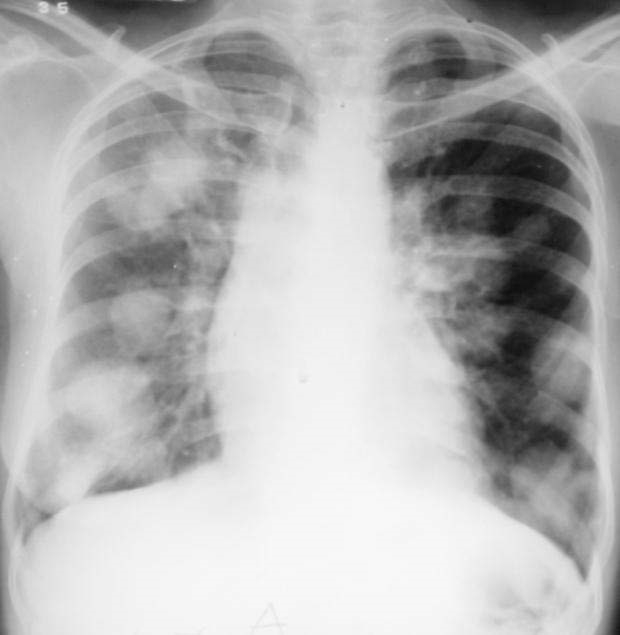 Metástasis pulmonar.